20.03.2020 № 03-05-08-20/2268Главным врачам ЦГЭУведомление о продукции, не соответствующей требованиям Государственное учреждение «Гродненский областной центр гигиены, эпидемиологии и общественного здоровья» информирует Вас о выявлении фактов реализации продукции, не соответствующей требованиям санитарно-эпидемиологического законодательства:1. Учреждение государственного санитарного надзора: государственное учреждение «Щучинский зональный центр гигиены и эпидемиологии», Гродненская область г.Щучин , ул. Мичурина, 26.2. Дата выявления продукции, не соответствующей санитарно-эпидемиологическим и гигиеническим требованиям: 16.03.2020. 3. Наименование юридического лица или индивидуального предпринимателя, адрес: универсам «Центральный», расположенный по адресу: г. Щучин, ул. 17 Сентября, 4, Щучинского филиала Гродненского ОПО (УНП 590959404, юридический адрес:  г.Гродно, ул.1 Мая, 28). 4. Документы: товарно-транспортная накладная от 14.01.2020                  № 4915561ГТ, удостоверение о качестве и безопасности от 14.01.2020                     № 1903788, грузоотправитель СП  «Леор Пластик» ООО Республика Беларусь, Гродненская обл., г. Новогрудок, ул. Свердлова, 38а.5. Продукция: пресервы Сельдь  атлантическая  кусочки пряного посола, ТУ РБ 2881313740.001-96, в упаковке из полимерного материала, масса нетто, штрих-код 4810213010354, дата изготовления 12.01.2020, срок годности до 11.04.2020, размер партии 8 упаковок, не соответствует требованиям гигиенического норматива «Показатели безопасности и безвредности для человека применения пищевых добавок ароматизаторов и технологических вспомогательных средств»,  утвержденного  Постановлением Министерства здравоохранения Республики Беларусь от 12.12.2012 № 195 (таблица 8), по содержанию консервантов (сорбиновая кислота (Е200) и сорбаты в комбинации с бензойной кислотой (Е210) и бензоатами, в перерасчете на соответствующую кислоту), фактическое значение составило 2,5 г/кг, при нормативе не более 2,0 г/кг (протокол результатов лабораторных испытаний Гродненского областного ЦГЭОЗ  от 16.03.2020 № 37/1-Г).6. Изготовитель: СП «Леор Пластик» ООО, Республика Беларусь, Гродненская область, г. Новогрудок, ул. Свердлова, 38а.7. Регистрационный номер и срок действия документа, подтверждающего качество и безопасность продукции: декларация о соответствии  ЕАЭС № RU Д-RU.АИ 91.В.03786, дата регистрации 01.12.2017, дата окончания действия 30.11.2022, зарегистрирована органом по сертификации продукции и услуг ФГБУ «Брянская межобластная ветеринарная лаборатория», юридический адрес: 241520 Россия, Брянская область, Брянский район. село Супонево, ул.Шоссейная, д.7, аттестат аккредитации RA.RU.10АИ91 от 28.01.2015.8. Принятые меры: вынесены предписание о приостановлении (запрете) реализации товаров от 16.03.2020 № 47,  предписание об изъятии из обращения продукции от 16.03.2020 № 48; проинформированы универсам «Центральный», СП «Леор Пластик» ООО, Новогрудский зональный ЦГЭ,   областные ЦГЭОЗ и Минский городской ЦГЭ.9. Дополнительная информация: контрольные образцы не отбирались, условия хранения соблюдались.В целях обеспечения санитарно-эпидемиологического благополучия населения и недопущения к обращению продукции, представляющей потенциальную опасность для здоровья людей, прошу данную информацию использовать при осуществлении надзорных мероприятий технического (технологического, поверочного) характера по отбору проб и образцов аналогичной продукции на всех этапах ее обращения.Приложение: протокол лабораторных испытаний на 2 л. в 1 экз.		     фото маркировки на 1 л. в 1 экз.Главный врач								Н.К.КендышШастак 75 54 99Фото маркировки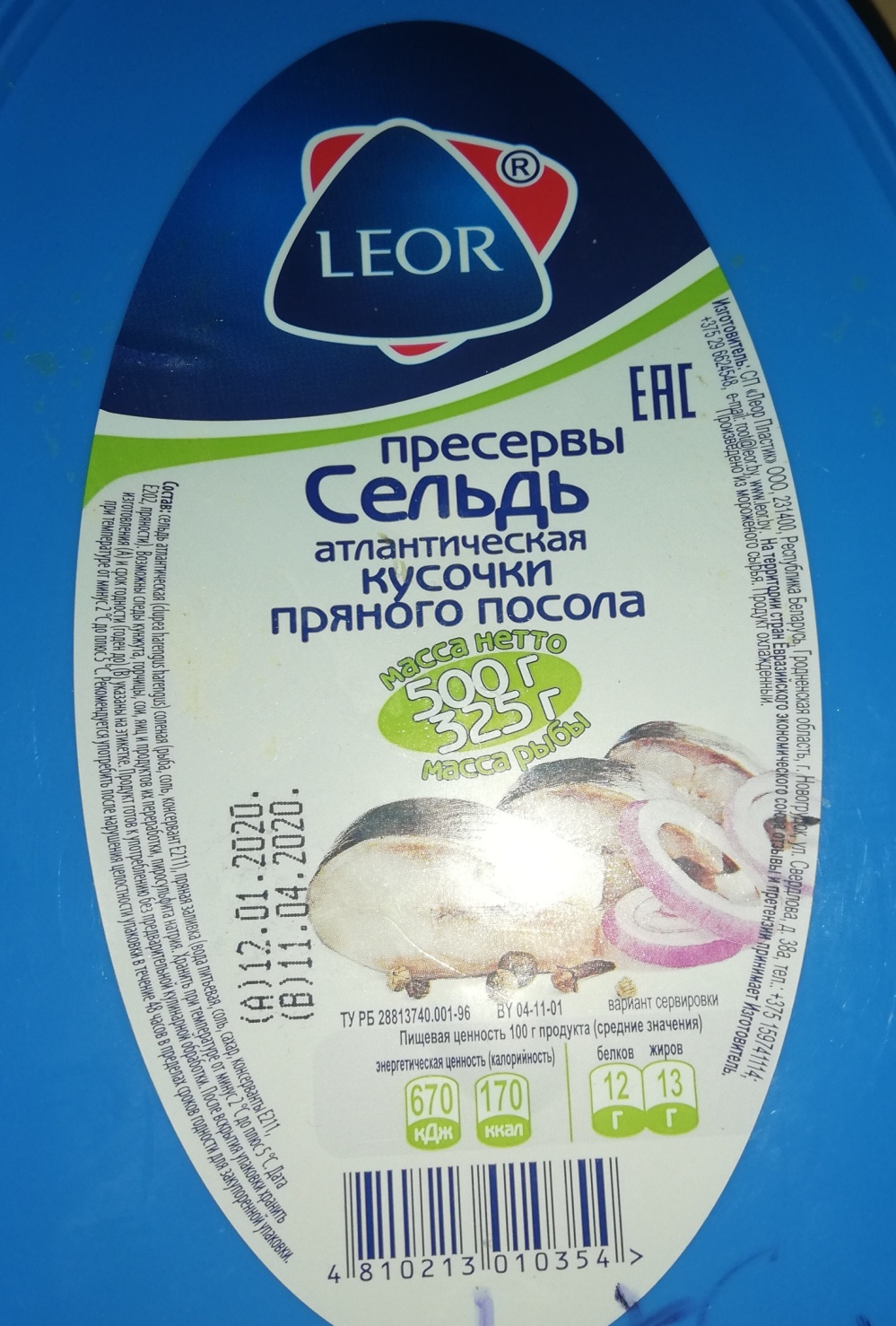 МіНіСТЭРСТВА АХОВЫ ЗДАРОўЯРЭСПУБЛіКі БЕЛАРУСЬДЗЯРЖАўНАя Установа «Гродзенскі абласны ЦЭНТРГіГіЕНЫ, ЭПіДЭМіЯЛОГіі і ГРАМАДСКАГА ЗДАРОўЯ»пр. Касманаўтаў, 58, 230003, г. Гроднатэл./факс 0152 75 54 93эл. пошта: ocge@mail.grodno.byМИНИСТЕРСТВО ЗДРАВООХРАНЕНИЯРЕСПУБЛИКИ БЕЛАРУСЬГОСУДАРСТВЕННОЕ Учреждение «Гродненский областной центр ГИГИЕНЫ, ЭПИДЕМИОЛОГИИ И ОБЩЕСТВЕННОГО ЗДОРОВЬЯ»пр. Космонавтов, 58, 230003, г. Гроднотел./факс 0152 75 54 93эл. почта: ocge@mail.grodno.by